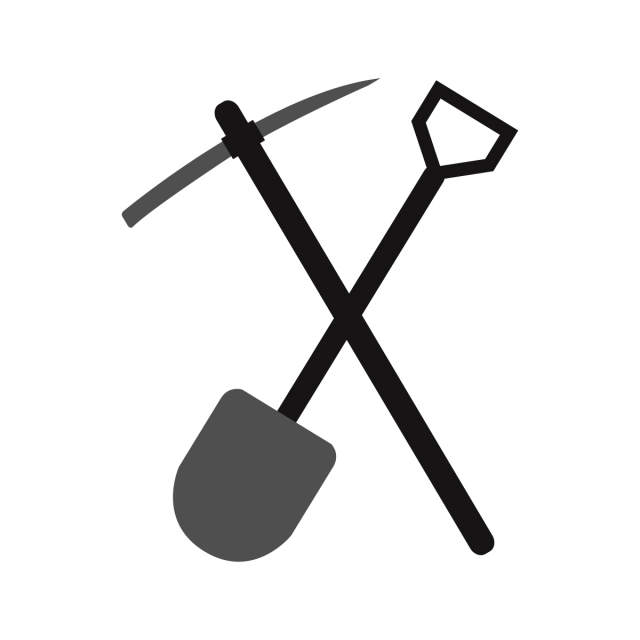 Name: Jack ChowVisit the following places in orderYou are a miner from the Union Coal Mining Company. You’ve left camp to go into Cowboy Town for the day. It’s important that you bring back supplies for your family. Follow the instructions and visit the four locations listed.First Station | BlacksmithYou are required to bring your own tools into the mine for work, do you need anything at the Blacksmith?You are a miner from the Union Coal Mining Company. You’ve left camp to go into Cowboy Town for the day. It’s important that you bring back supplies for your family. Follow the instructions and visit the four locations listed.Second Station | Company OfficeGo to the Company office and pick up your money. You are 
owed pay for 45 days.You are a miner from the Union Coal Mining Company. You’ve left camp to go into Cowboy Town for the day. It’s important that you bring back supplies for your family. Follow the instructions and visit the four locations listed.Third Station | General StoreIt’s important to take a selection of groceries home with you for your family.You are a miner from the Union Coal Mining Company. You’ve left camp to go into Cowboy Town for the day. It’s important that you bring back supplies for your family. Follow the instructions and visit the four locations listed.Fourth Station | SaloonNow it’s your time to relax and
 have fun before returning home.